First Name of Application CV No 1680636Whatsapp Mobile: +971504753686 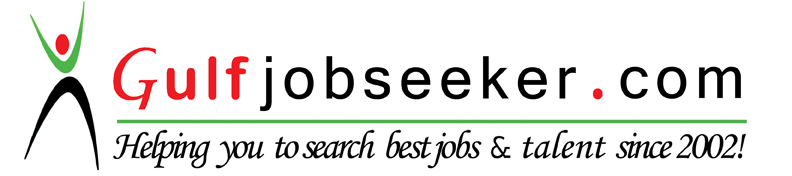 To get contact details of this candidate Purchase our CV Database Access on this link.http://www.gulfjobseeker.com/employer/services/buycvdatabase.php 	                                                                                                                                                                                                  VALID DPS LICENCES                                                                                                                                                              SECURITY GUARDOBJECTIVE: Experienced security professional offering 2+ years of hands on experience in protecting lives and property of clients. Familiar with basic security and civil law with demonstrated skills in exerting control over factors causing unrest.CORE COMPETENCIES INCLUDESECURITY RELATED SKILLS• Highly skilled in performing patrol duties within assigned areas to guard against theft, shoplifting, vandalism and fire
• Adept at handling emergency situations effectively; medical emergencies, accidents and other threats
• Hands-on experience in managing security systems in order to prevent theft, violence and vandalism
• Well-versed in using different alarms for security purposes
• Practical approach of observing all activities at premises and reporting any suspicious circumstancesINTERPERSONAL SKILLS• Oral, verbal and written communication abilities
• Bilingual – English and French
• Exceptional attention to detailPROFESSIONAL EXPERIENCEDARK SECURITY KUMBA, CAMEROON                                          DEC 2014 – JAN 2016
Security Officer• Patrol the premises and adjacent areas
• Direct traffic to and from the main building
• Perform safety inspections in order to flail off any negative activity
• Check identity cards of personnel before admitting into the building
• Investigate and report any nefarious activity
• Take necessary action on spot when neededKey Accomplishments
• Identified new positions for security cameras – Decreased potential threats by 40%
• Trained 15 new Security personnelG4 SECURITY GROUP – BAMENDA, CAMEROON                                   Jan 2012 – Nov 2013
Security Guard • Controlled access to hospital premises, issued security passes and directed visitors to appropriate department
• Attended to persons/patients with special needs
• Patrolled assigned areas
• Ensured protection of children crossing roads
• Checked identification of visitors
• Operated security control-room equipment to monitor hospital activitiesEDUCATION
High School Certificate – GLOBAL COMPREHENSIVE COLLEGE-  Cameroon 
LANGUAGE; ENGLISH......................................EXCELLENT                        FRENCH......................................GOOD                       ARABIC.........................................BASICADDITIONAL
• Capable of preparing detailed report and record
• Proven record of performing duties efficiently under stressful conditions Metal detector Security alarm handling Patrolling services Property security Entrance authorization Threat identification Emergency response Incident reporting Security cameras